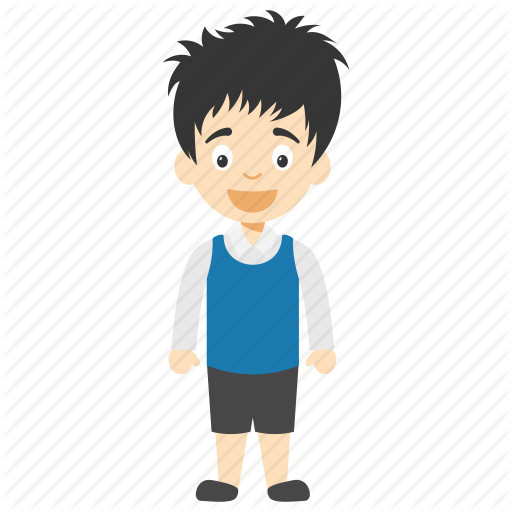 2-)Yukarıda bazı kavramların açıklamaları verilmiştir. Aşağıdaki şıklardan hangisinin açıklaması yukarıda yoktur? (5p)A) Sömürgecilik	  	B) RönesansC) Milliyetçilik		D) Kanun-i Esasi 3-)Aşağıda verilen şekilde boş bırakılan yere hangi kavramın yazılması doğru olmaz? (5p)A) Batıcılık		B) TürkçülükC) Osmanlıcılık		D) Doğuculuk4-)Selanik’in yukarıda verilen bu durumu Mustafa Kemal’in kişiliğinde hangi özelliğe yol açmamıştır? (5p)A) Hoşgörülü olmasına B) Çeşitli kültürlere saygı duymasınaC) Irkçı bir anlayış benimsemesine D) Farklı düşüncelere açık olmasına
5-)Umut Aras’ın verdiği bilgilere göre Mustafa Kemal’in bu düşüncelerinin aşağıdaki fikir insanlarından hangisinin düşünceleriyledaha fazla benzerlik göstermesi beklenebilir? (5p)A) Tevfik FikretB) Namık KemalC) Mehmet Emin YurdakulD) Ziya Gökalp6-) Osmanlı devletinde birçok millet bulunmaktaydı. Ancak Fransız İhtilalinin de etkisiyle bu milletler teker teker Osmanlıdan ayrılmıştır. Bu duruma bakarak, Fransız İhtilalinin hangi sonucu Osmanlı Devleti’ni parçalamıştır? (5p)A) Özgürlük		B) EşitlikC) Sömürgecilik		D) Milliyetçilik  I. Hareket Ordusu’nun kurulması II. İkinci Meşrutiyet’in ilanıIII. 31 Mart Vakası7-)Yukarıdaki gelişmelerin oluş sırası hangiseçenekte doğru verilmiştir? (5p)A) I - II - III 		B) I - III - IIC) II - III - I 		D) III - II – I8-)Aşağıdakilerden hangisi I. Dünya Savaşı’nın süresini uzatan cephelerdendir?  (5p)
A) Çanakkale 			B) Hicaz	
C) Irak 				D) KafkasYukarıdaki tabloda Osmanlı Devleti’nin dağılmasını engellemek amacıyla ortaya atılan fikir akımları verilmiştir. 9-)Bu akımlar aşağıdakilerden hangisinde doğru olarak eşleştirilmiştir? (5p)
 10-) Aşağıdakilerden hangisi Almanya’nın Osmanlı Devleti’ni kendi yanında savaşa sokmak istemesinin dini gerekçesi olarak gösterilebilir? (5p)A) Yeni cepheler açarak üzerindeki baskıyı azaltmak
B) Osmanlı Devleti’nin jeopolitk konumun dan yararlanmak
C) Osmanlı Devleti’nin insan gücünden yararlanmak
D) Osmanlı padişahının halifelik gücünden yararlanma11-)Yukarıda verilen bilgilerden hangisi yanlıştır? (5p)
A) I	B) II	C) III	D) IVMustafa Kemal, I. Dünya Savaşı sonunda İstanbul’da bulunduğu süre içerisinde, memleketin içinde bulunduğu durumdan nasıl kurtarılabileceğini araştırdı ve sonunda Anadolu’ya geçmeye karar verdi. Çünkü milletin kurtuluşu için verilmesi gereken mücadelenin, milletin gücü ile başarılabileceğine inanıyordu. 12-)Bu bilgilere göre Mustafa Kemal’le ilgili aşağıdaki yargılardan hangisine ulaşılamaz? (5p)A) Türk milletine güvenmektedir.B) Vatanseverlik duygularıyla hareket etmektedir.C) Kurtuluşu Anadolu’da görmektedir.D) Padişaha bağlı hareket etmektedir.Çanakkale Boğazı’na saldıran İtilaf donanmasının amacı ………………… Devleti’ni savaş dışı bırakmak ve müttefikleri olan ………………… Devleti’ne yardım ulaştırmaktır.13-) Yukarıda verilen bilgide boş bırakılan yerlere sırasıyla aşağıdaki devletlerden hangileri yazılmalıdır?(5p)A) Osmanlı – Rusya		B) Rusya - Osmanlı C) İtalya – Rusya		D) İngiltere – OsmanlıOsmanlı Devleti’nde 1876 yılında I. Meşrutiyet	ilan edildi. Kanun-i Esasi hükümleri	doğrultusunda Mebusan Meclisi adıyla bir meclis açıldı. Bu mecliste 69 Müslüman milletvekiline karşılık 46 gayrimüslim milletvekili vardı.14-)Buna göre, aşağıdaki yargılardan hangisine ulaşılabilir? (5p) Osmanlı toprak bütünlüğü parçalanmıştır.Azınlıklar ülke yönetimine katılma hakkı elde etmişlerdir.Osmanlı Devleti’nde inanç birliğim tamamen sağlanmıştır.Azınlıklar Mebusan Meclisinde çoğunluğu oluşturmuşlardır.15-) I.Dünya Savaşı öncesinde “Üçlü İttifak” Devletleri arasında yer alan; savaşın başlamasıyla taraf değiştiren devlet aşağıdakilerden hangisidir? (5p) A) İtalya    		B) Almanya    C) Osmanlı    		D) Macaristan16-)Yukarıda verilen özellikler Atatürk’ün, aşağıdaki hangi yönünü ortaya koymaktadır? (5p)A) Çok yönlülüğünü            B) İleri görüşlülüğünü   
C)  Mantıklılığını                  D) Eğitimciliğini  Aşağıda Mustafa Kemal’in gittiği okullar verilmiştir.				        17-)Mustafa Kemal’in gittiği bu okulların kronolojik sıralaması aşağıdaki seçeneklerden hangisinde doğru olarak verilmiştir?A) 2,5,3,1,4		B) 4,1,3,2,5                   C) 4,3,1,2,5		D) 1,4,3,5,2BAŞARILAR………DOĞRUYANLIŞ                                    CÜMLELER-İFADELERMustafa Kemal 1881’de Osmanlı Devleti’nin önemli bir liman şehri olan Manastır’da doğmuştur.Mustafa  Kemal kafkas cephesinde Arıburnu, Conkbayırı ve Anafartalar’da savaşmıştır.Mustafa Kemal  Bulgaristan’ın başkenti Sofya’da ateşemiliter olarak görev yapmıştır.Mustafa Kemal’in ilk askerî başarısı Çanakkale Savaşı’dır.Mustafa Kemal’in dünyaya geldiği günlerde Osmanlı Devleti sıkıntılı bir dönemden geçiyordu. .I. Dünya Savaşı’na zemin hazırlayan Sanayi İnkılabı ile birlikte “sömürgecilik” yarışı hız kazandı.Osmanlı Devleti I.Dünya Savaşı’na İtilaf Devletleri’nin yanında savaşmıştır.Kut'ül - Amare Zaferi, Irak Cephesi'nde Osmanlı Ordusu'nun İngiliz askerlerini esir aldığı zaferdir.Mustafa Kemal annesinin isteği üzerine Selanik askeri rüştiyesine gitmiştir.Osmanlı Devleti I.Dünya Savaşı’ndan, Mondros Ateşkes Antlaşması imzalayarak çekilmiştir.IIIIIIIVA)BatıcılıkTürkçülükOsmanlıcılıkİslamcılıkB)OsmanlıcılıkİslamcılıkBatıcılıkTürkçülükC)İslamcılıkBatıcılıkTürkçülükOsmanlıcılıkD)BatıcılıkOsmanlıcılıkİslamcılıkTürkçülük1Selanik Askeri Rüştiye2Harp Okulu3Manastır Askeri İdadisi4Şemsi Efendi Okulu5Harp Akademisi